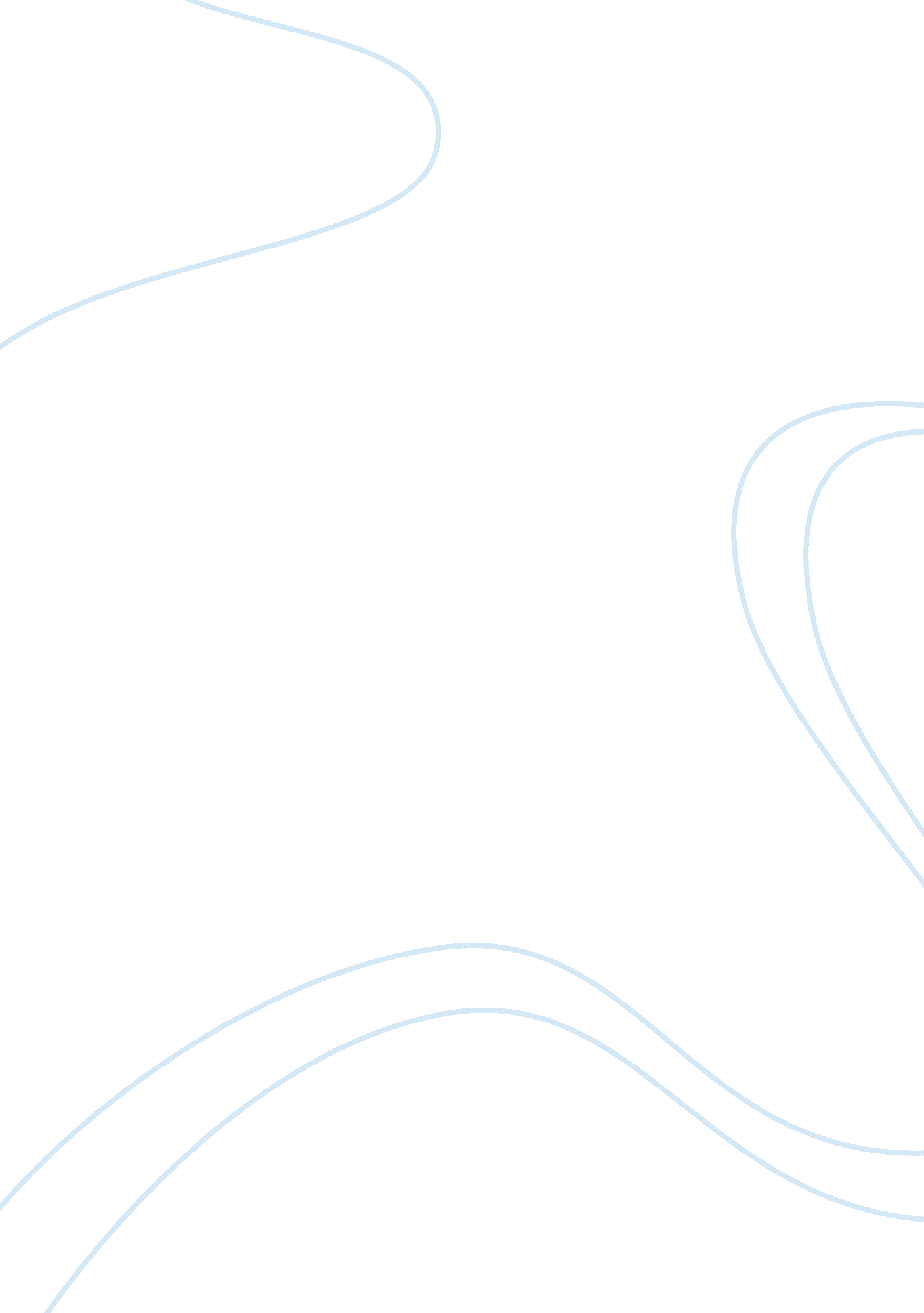 Pathophysiology of coronary artery disease health and social care essayHealth & Medicine, Disease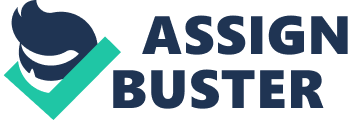 Heart onslaught has become a commonfamilyterm in the United States, due to the fact that about 16 million American have been diagnosed with coronary arteria disease. Harmonizing to American Heart Association, an American dies every minute due to coronary arteria disease. Coronary arteria disease besides known coronary bosom disease or ischaemic bosom disease encompasses other pathologies, such as angina and myocardial infarction ( bosom onslaught ) . Coronary arteria disease occurs when there is a narrowing of the coronary arterias, due to the development of plaques taking to cut down sums of oxygenated blood to the bosom. [ 2 ] Anatomy and Physiology of the Heart: - The bosom is an indispensable organ that is responsible for pumping blood all throughout the organic structure and providing it with O and foods. It is the cardinal hub for the cardiovascular system and acts as the conveyance system of the organic structure, which performs via electrical conductivity activity. The anatomy of the bosom is composed of many constructions, such as the four Chamberss: the right and left atria and ventricles, legion blood vass such as the aorta, the pneumonic arteria and vena, and the coronary arterias, four valves, three beds of tissue, etc. The aorta is the chief arteria that pumps the blood out of the bosom to the remainder of the organic structure ; the pneumonic arteria and vena conveyance oxygenated and deoxygenated blood receptively, and the coronary arterias make a Crown on the bosom musculus and provide the myocardium with oxygenated blood and foods. The valves in the bosom are responsible for forestalling backflow of blood and let the blood to go around in an unvarying manner. The electrical conductivity system of the bosom accounts for the whipping of the bosom leting it contract and act as the pump of the organic structure. [ 2, 3 ] Pathophysiology of Coronary Artery Disease: - When the coronary arterias become occluded due to plaque construct up a status called coronary artery disease occurs. Atherosclerosis means tapered and hardening of the arterias taking to damage to the blood vass and is a major subscriber to many bosom diseases and upsets [ 4 ] . These atherosclerotic plaques are formed are from lipid and fat sedimentations, chiefly being cholesterin, which is a ground why diet is besides major hazard factor in developing coronary arteria disease. Arteries are composed of three beds: adventita, intima, and media ; the plaque tends to develop between the intima and media beds [ 5 ] . These atherosclerotic plaques narrow the lms of the arterias doing reduced sums of blood to make the bosom and overtime indurate them doing decrease flexibleness during vasoconstriction and vasodilatation [ 4 ] . Additionally, the atherosclerotic plaques can free doing thrombosis and ischaemic events [ 5 ] . When the coronary arterias ' map is compromised, the bosom does non have equal supply of oxygenated blood and foods doing lessening cardiac map. At times of emphasis, the organic structure will seek to antagonize these alterations to accomplish homeostasis, by working harder than normal ; nevertheless, drawn-out effort initiates a cascade to many disease procedures and pathologies, such as myocardiopathy, bosomfailure, arrhythmias, cardiac apprehension, and classically myocardial infarction ( bosom onslaught ) [ 4 ] . Most patients of coronary arteria disease experience angina and/or myocardial infarction, or perchance decease. Hazard Factors of Coronary Artery Disease: - Coronary arteria disease tends to be the most common cause of decease and disablement in the United States. The chief hazard factors of coronary arteria disease are as follows: positive household history, physical inaction, hapless diet, smokingand/or intoxicant consumption, along with other diseases pathologies like high blood pressure, diabetes, high cholesterin, and fleshiness. A individual that has positive household history of bosom disease of a first grade relation is at greater hazard of developing coronary arteria disease [ 2 ] . Physical inaction, hapless diet, and fleshiness go manus in manus for developing coronary bosom disease. Obesityhas become an epidemic that affects one in four Americans and consequences in many dangerous effects. Heart disease has become the cause of decease in industrialised states compare to developing states, due to sedentary life style and increased fast-foodingestion. The American Heart Association encourages patients to exert on a regular basis and eat healthy and this besides accounts for better forecast of coronary arteria disease even if person has other hazard factors [ 2 ] . Research indicates that a diet that 's rich in omega 3-fatty acids, such as fish helps protect against vascular disease [ 2 ] . One of the most preventable hazard factors for any disease is smoking, and for cardiovascular disease it is the figure one preventable cause [ 2 ] . The WorldHealthOrganization states that 1 twelvemonth after surcease of smoke, the hazard of coronary arteria disease lessening by about half [ 2 ] . Additionally, increased age and sex are other lending factors to coronary arteria disease. Statistically, males are more likely to develop coronary bosom disease at an early age, nevertheless the hazard peers for both work forces and adult females after post-maturity. Other diseases such as diabetes, high blood pressure, and/or hypercholesteremia combined with coronary arteria disease consequences dangerous effects, which it is why it 's recommended to maintain a close oculus on cholesterin, blood force per unit area and glucose degrees and checked on regular footing [ 2, 4 ] . Symptoms of Coronary Artery Disease: - Most patients of coronary arteria disease are symptomless, whereas other patients can show with a assortment of symptoms such as: shortness of breath, stringency around the thorax, thorax hurting, Levine 's mark, or perchance decease [ 2 ] . Patients that exhibit symptoms tend have beforehand phases of harm to their coronary arterias [ 4 ] . Angina is the authoritative bosom hurting most patients complain about that is caused by ischaemia. Ischemia is the deficiency of O supply to a part of the bosom [ 4 ] . Patients can see angina at anytime, nevertheless classically it 's exhibited after a individual has been involved in an immaterial activity, such as exercising. Angina can be categorized as stable, unstable, or Prinzmetal 's ( discrepancy ) angina [ 2 ] . The Levine 's mark is the authoritative presentation of a bosom onslaught that most histrions in Hollywood portray, when they are holding a bosom onslaught, which is a clinching fist over their chest [ 1 ] . Complications of Coronary Artery Disease/ What is a bosom onslaught? Myocardial infarction occurs when the bosom is deprived of oxygenated blood because of rupture of the atherosclerotic plaque, ensuing in a province of ischaemia. Supply meets demand theory comes into drama, because the bosom is demanding oxygenated blood and foods, but the coronary arterias are unable to supply due to atherosclerosis construct up. The country of the bosom that the harm occurs to the bosom depends on the vass that are occluded, exhibiting a assortment of symptoms and/or complications [ 4 ] . For illustration, if the myocardial infarction occurs at the right atrium and upset the electrical conductivity activity of the SA node, it may do the patient to perchance endure from arrhythmias. Therefore, basically if a patient experiences a myocardial infarction at a peculiar part of the bosom that country will endure an ischaemic event and kills the bosom tissue hence doing it non-functional. Overall, a myocardial infarction has hapless forecast and tends to take to morbidity and mortality [ 2 ] . Diagnosis of Coronary Artery Disease: - Coronary arteria disease is a status that develops overtime ; therefore there are n't any existent trials that can bespeak if a individual is enduring from coronary arteria disease [ 6 ] . Healthcare suppliers use patient 's history, physical test consequences, and assess hazard factors for developing coronary arteria disease [ 2, 6 ] . Electrocardiogram, emphasis testing, echocardiography, and research lab proving turn out to be the trial of pick by health care suppliers when analyzing patients that are at hazard of developing coronary arteria disease. Electrocardiograms besides know as an EKG or ECG detects the bosom 's electrical activity, beat, bosom rate, axis, and any unnatural expansions of the bosom [ 6 ] . An EKG is a speedy and painless trial and can state healthcare suppliers if the patient had or is holding a myocardial infarction [ 2, 6 ] . Stresstesting can be induced by exercising or medicine for measuring ischaemia in a patient [ 2 ] . An echocardiography ( echo ) utilizes sound moving ridges to supervise the bosom 's activity, including the size, form, and blood flow. Laboratory proving, such as blood trials are conducted on a regular footing to measure the degrees of cholesterin, sugar, and proteins such as inflammatory markers [ 2 ] . Other tools, such as chest X raies, angiography, antielectron emanation imaging ( PET ) , and cardiac cautery can be utilized for patients with greater hazard factors and/or beforehand phases of coronary arteria disease [ 2 ] . Treatment of Coronary Artery Disease: - Coronary arteria disease is a complex disease since it encompasses other pathologies ; nevertheless intervention options for coronary arteria disease tends to be simple at its early phases, such as lifestyle alterations. Patients are encouraged to partake in curative life style alterations ( TLC ) , such as day-to-day exercising, eating healthy well-balanced repasts, and emphasis and weight direction. A comprehensive TLC program besides helps command other diseases, such diabetes, high blood pressure and fleshiness [ 6 ] . The American Heart Association recommends patients with hazard factors to use the DASH diet, which encourages ingestion of fruit and veggies on a day-to-day footing, eating fish twice a hebdomad, restricting salt and intoxicant ingestion [ 5 ] . TLC helps cut down the hazard of bosom disease by take downing cholesterin and keeping a organic structure mass index ( BMI ) of less than 25, which is considered to be normal [ 6 ] . For advanced phases of coronary arteria disease medicine such as decoagulants, acetylsalicylic acid, beta-blockers, Ca channel blockers, and glyceryl trinitrates are prescribed to assist cut down symptoms, lower cholesterin and blood force per unit area, prevent blood coagulums [ 2, 6 ] . Aspirin is the taking medicine to assist alleviate angina and prevent myocardial infarction. Patients that have extended harm to their arterias or have experienced a myocardial infarction may necessitate medical processs, such as angioplasty or coronary arteria beltway grafting ( CABG ) [ 6 ] . Angioplasty or transdermal coronary intercession ( PCI ) is a medical process done to open blocked or narrowed coronary arterias [ 6 ] . Normally, people refer this medical process as holding a `` stent '' put in, which helps prevent future obstruction from happening. CABG is an extended surgical process done where physicians use blood vass from other countries of the organic structure that are n't blocked to short-circuit narrowed and damaged coronary arterias, therefore bettering the blood flow to the bosom [ 2, 6 ] . Overall, patient instruction proves to be the best intervention option to assist forestall coronary arteria disease. Decision: - Levine sign- ^A Edmondstone WM ( 1995 ) . A '' Cardiac chest hurting: does organic structure linguisticcommunicationhelp the diagnosing? `` . A BMJA 311A ( 7021 ) : 1660-1. A PMCA 2539106. A PMIDA 8541748. Chapter 10 pg 341 CMDT Human Anatomy and Physiology Chapter 18 pg 662 ; Marieb/Hoehn Clinical Pathophysiology made laughably simple ; Berkowitz AHA Website- hypertext transfer protocol: //www. heart. org/HEARTORG/Conditions/HeartAttack/Heart-Attack_UCM_001092_SubHomePage. jsp hypertext transfer protocol: //www. nhlbi. nih. gov/health/health-topics/topics/cad/ 